Министерство образования Московской области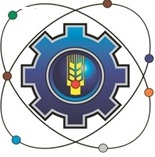 Государственное бюджетное профессиональное образовательное учреждение Московской области «Щелковский  колледж»Фонд оценочных средствначального этапа Всероссийской олимпиады профессионального мастерства обучающихся по специальностям среднего профессионального образования в 2018-2019 учебном году по специальности 13.02.11 " Техническая эксплуатация и обслуживание электрического и электромеханического оборудования  (по отраслям)"Щелково 2018Организация-разработчик: ГБПОУ  МО «Щелковский колледж» СП № 3,4.Разработчики:Дровникова Т.В. – преподаватель специальных дисциплин ГБПОУ МО «Щелковский колледж» СП № 3,4Ежова С.С. - преподаватель ГБПОУ МО «Щелковский колледж» СП №3,4Лукьянов Д.А. - – преподаватель специальных дисциплин ГБПОУ МО «Щелковский колледж» СП № 3,4СПЕЦИФИКАЦИЯ ФОНДА ОЦЕНОЧНЫХ СРЕДСТВНазначение Фонда оценочных средствФонд оценочных средств (далее – ФОС) - комплекс методических и оценочных средств, предназначенных для определения уровня сформированности компетенций участников Всероссийской олимпиады профессионального мастерства, обучающихся по специальностям среднего профессионального образования (далее – Олимпиада).ФОС является неотъемлемой частью методического обеспечения процедуры проведения Олимпиады, входит в состав комплекта документов организационно-методического обеспечения проведения Олимпиады.Оценочные средства – это контрольные задания, а также описания форм и процедур, предназначенных для определения уровня сформированности компетенций участников олимпиады.1.2. На основе результатов оценки конкурсных заданий проводятся следующие основные процедуры в рамках Всероссийской олимпиады профессионального мастерства:процедура определения результатов участников, выявления победителя олимпиады (первое место) и призеров (второе и третье места);процедура определения победителей в дополнительных номинациях.Документы, определяющие содержание Фонда оценочных средств2.1. Содержание Фонда оценочных средств определяется на основе и с учетом следующих документов:Федерального закона от 29 декабря 2012 г. № 273-ФЗ «Об образовании в Российской Федерации»;приказа Министерства образования и науки Российской Федерации от 14 июня 2013 г. № 464 «Об утверждении Порядка организации и осуществления образовательной деятельности по образовательным программам среднего профессионального образования»; приказа Министерства образования и науки Российской Федерации от 29 октября 2013 г. № 1199 «Об утверждении перечня специальностей среднего профессионального образования»;приказа Министерства образования и науки РФ от 18 ноября 2015 г. № 1350 «О внесении изменений в перечни профессий и специальностей среднего профессионального образования, утвержденные приказом Министерства образования и науки Российской Федерации от 29 октября 2013 г. № 1199»;регламента организации и проведения Всероссийской олимпиады профессионального мастерства обучающихся по специальностям среднего профессионального образования, утвержденного директором ФГБУ «Федеральный институт оценки качества образования» С.Н. Пономаренко 22 декабря 2016 года и согласованного с директором Департамента государственной политики в сфере подготовки рабочих кадров и ДПО Минобрнауки России Н.М. Золотаревой 26 декабря 2016 года;приказа Министерства образования и науки Российской Федерации от 28 июля 2014 г. № 831 «Об утверждении федерального государственного образовательного стандарта среднего профессионального образования по специальности 13.02.11 Техническая эксплуатация и обслуживание электрического и электромеханического оборудования (по отраслям)";	приказа Минтруда России от 17.09.2014 N 646н "Об утверждении профессионального стандарта «Слесарь-электрик» (Зарегистрировано в Минюсте России 08 .10. 2014 г. N 34265;Регламента Финала национального чемпионата «Молодые профессионалы» (WORLDSKILLS RUSSIA)Подходы к отбору содержания, разработке структуры оценочных средств3.1. Программа конкурсных испытаний Олимпиады предусматривает для участников выполнение заданий двух уровней.Задания I модуля формируются в соответствии с общими и профессиональными компетенциями специальностей среднего профессионального образования.Задания II модуля формируются в соответствии с общими и профессиональными компетенциями специальностей укрупненной группы специальностей СПО и НПОДля лиц с ограниченными возможностями здоровья формирование заданий осуществляется с учетом типа нарушения здоровья.3.2. Содержание и уровень сложности предлагаемых участникам заданий соответствуют федеральным государственным образовательным стандартам СПО, учитывают основные положения соответствующих профессиональных стандартов, требования работодателей к специалистам среднего звена.3.3. Задания 1 модуля состоят из тестового задания и  задач.3.4. Задание «Тестирование» состоит из теоретических вопросов, сгруппированных по разделам и темам. Предлагаемое для выполнения участнику тестовое задание включает всего 10 вопросов по семи тематическим направлениям: 7– закрытой формы с выбором ответа  (из них  2 задачи), 1 - на установление правильной последовательности 1- открытой формой ответаТаблица 1Алгоритм формирования содержания задания «Тестирование»Вопрос закрытой формы с выбором одного варианта ответа состоит из неполного тестового утверждения с одним ключевым элементом и множеством допустимых заключений, одно из которых являются правильным. Количество вариантов ответов должно быть не менее 3.Вопрос открытой формы имеет вид неполного утверждения, в котором отсутствует один или несколько ключевых элементов, в качестве которых могут быть: число, слово или словосочетание. На месте ключевого элемента в тексте задания ставится многоточие или знак подчеркивания.Вопрос на установление правильной последовательности состоит из однородных элементов некоторой группы и четкой формулировки критерия упорядочения этих элементов.Для лиц с ограниченными возможностями здоровья предусматриваются особые условия проведения конкурсного испытания.При выполнении задания «Тестирование» участнику Олимпиады предоставляется возможность в течение всего времени, отведенного на выполнение задания, вносить изменения в свои ответы, пропускать ряд вопросов с возможностью последующего возврата к пропущенным заданиям.3.5. Задание  по общему разделу позволяет оценить уровень сформированности общих компетенций: Понимать сущность и социальную значимость своей будущей профессии, проявлять к ней устойчивый интересПринимать решения в стандартных и нестандартных ситуациях и нести за них ответственность.Осуществлять поиск и использование информации, необходимой для эффективного выполнения профессиональных задач, профессионального и личностного развития.Исполнять воинскую обязанность, в том числе с применением полученных профессиональных знаний (для юношей).3.6. «Задание по профессиональному учебному цикл позволяет оценить уровень сформированности общих и профессиональных компетенций:Понимать сущность и социальную значимость своей будущей профессии, проявлять к ней устойчивый интерес Организовывать собственную деятельность, выбирать типовые методы и способы выполнения профессиональных задач, оценивать их эффективность и качество.Использовать информационно-коммуникационные технологии в профессиональной деятельностиСамостоятельно определять задачи профессионального и личностного развития, заниматься самообразованием, осознанно планировать повышение квалификацииОриентироваться в условиях частой смены технологий в профессиональной деятельности.Составлять отчётную документацию по техническому обслуживанию и ремонту электрического и электромеханического оборудования.3.7. Задания II модуля позволяют оценить уровень сформированности умений и опыта: определять электроэнергетические параметры  электротехнических устройств и систем; определять технологию, методы и способы выполнения работы;выбирать инструменты для выполнения работы;организовывать и выполнять наладку, регулировку и проверку электрического  оборудования;проводить анализ неисправностей электрооборудованияэффективно использовать материалы и оборудованиеосуществлять метрологическую поверку изделийиспользовать, разрабатывать, оформлять техническую документацию; классифицировать основное  электрическое и электромеханическое оборудования отраслиавтоматического управления электрическим и электромеханическим оборудованием; устройств систем электроснабжения, выбора элементов схемы электроснабжения и защиты;условия эксплуатации электрооборудования;физические принципы работы, конструкцию, технические характеристики, области применения, правила эксплуатации электрического и электромеханического оборудования;Система оценивания выполнения заданий4.1.	Оценивание выполнения конкурсных заданий осуществляется на основе следующих принципов:соответствия содержания конкурсных заданий ФГОС СПО по специальностям, входящим в укрупненную группу специальностей, учёта требований профессиональных стандартов и работодателей;достоверности оценки – оценка выполнения конкурсных заданий должна базироваться на общих и профессиональных компетенциях участников Олимпиады, реально продемонстрированных в моделируемых профессиональных ситуациях в ходе выполнения профессионального комплексного задания;адекватности оценки – оценка выполнения конкурсных заданий должна проводиться в отношении тех компетенций, которые необходимы для эффективного выполнения задания;надежности оценки – система оценивания выполнения конкурсных заданий должна обладать высокой степенью устойчивости при неоднократных (в рамках различных этапов Олимпиады) оценках компетенций участников Олимпиады;комплексности оценки – система оценивания выполнения конкурсных заданий должна позволять интегративно оценивать общие и профессиональные компетенции участников Олимпиады;объективности оценки – оценка выполнения конкурсных заданий должна быть независимой от особенностей профессиональной ориентации или предпочтений членов жюри.4.2. При выполнении процедур оценки конкурсных заданий используются следующие основные методы:метод экспертной оценки;метод расчета первичных баллов;метод расчета сводных баллов;метод агрегирования результатов участников Олимпиады;метод ранжирования результатов участников Олимпиады.4.3. Результаты выполнения практических конкурсных заданий оцениваются с использованием следующих групп целевых индикаторов: основных и штрафных.4.4.	 При оценке конкурсных заданий используются следующие основные процедуры:процедура начисления основных баллов за выполнение заданий;процедура начисления штрафных баллов за выполнение заданий;процедура формирования сводных результатов участников Олимпиады;процедура ранжирования результатов участников Олимпиады.4.5. Результаты выполнения конкурсных заданий оцениваются по 100-балльной шкале:за выполнение заданий I модуля максимальная оценка - 50 баллов: Общий раздел тестового задания -15 баллов, тестирование по профессиональному учебному циклу – 35 баллов);за выполнение заданий II модуля максимальная оценка - 50 баллов.4.6. Оценка за задание «Тестирование» определяется простым суммированием баллов за правильные ответы на вопросы.В зависимости от типа вопроса ответ считается правильным, если:при ответе на вопрос закрытой формы с выбором ответа выбран правильный ответ;при ответе на вопрос открытой формы дан правильный ответ;при ответе на вопрос на установление правильной последовательности установлена полностью правильная последовательность;Таблица 2Структура оценки за тестовое задание 4.7. Оценивание выполнения практических конкурсных заданий I модуля осуществляется в соответствии со следующими целевыми индикаторами:а) основные целевые индикаторы:правильность выполнения отдельных задач задания;качество выполнения задания в целом.б) штрафные целевые индикаторы, начисление (снятие) которых производится за нарушение условий выполнения задания (в том числе за нарушение правил выполнения работ).Оценивание выполнения практических конкурсных заданий I модуля осуществляется в соответствии со следующей методикой: в соответствии с каждым критерием баллы начисляются, если участник Олимпиады дал правильный ответ. В противном случае баллы не начисляются. Оценка за задачу складывается из суммы начисленных баллов.Критерии оценки выполнения практических конкурсных заданий представлены в соответствующих паспортах конкурсного задания.Критерии оценки II модуля  «Выполнение электромонтажа»Таблица 34.11. Оценивание выполнения конкурсных заданий II уровня может осуществляться в соответствии со следующими целевыми индикаторами:а) основные целевые индикаторы:качество выполнения отдельных задач задания;качество выполнения задания в целом.б) штрафные целевые индикаторы (снятие баллов производится за нарушение условий выполнения задания (в том числе за нарушение правил техники безопасности), негрубое нарушение правил поведения. Оценивание выполнения практических конкурсных заданий II уровня осуществляется в соответствии со следующими методиками: Методика 1. В соответствии с каждым критерием балы начисляются, если участник Олимпиады  совершил верное действие. В противном случае баллы не начисляются. Оценка за задачу складывается из суммы начисленных баллов. Методика 2. В соответствии с каждым критерием балы начисляются, если участник Олимпиады дал правильный ответ, или совершил верное действие. За неправильный ответ, или неверно выполненное действие снимаются баллы, либо полностью, либо частично, в соответствии с разработанными критериями оценки. Оценка за задачу равна разнице между максимальным количеством баллов за задачу и суммой снятых баллов за допущенные ошибки в ответах и действиях.4.12. Максимальное количество баллов за конкурсные задания II уровня 50 баллов.Продолжительность выполнения конкурсных заданийМаксимальное время, отводимое на выполнение тестового задания – 2 часа 30 минут (астрономический = 60 минут);Максимальное время, отводимое на выполнение задач части практического задания II модуля – 3 часа 30 мин  (астрономических = 210 минут).Условия выполнения заданий. ОборудованиеПри необходимости должна быть обеспечена возможность единовременного выполнения задания всеми участниками Олимпиады. 6.1 При выполнении заданий 1 модуля необходимо наличие учебного кабинета (класса). При выполнении теоретического и практического конкурсных заданий не допускается использование участниками дополнительных материалов, электронных книг, мобильных телефонов и т.п. 6.4. Для выполнения конкурсных заданий II модуля необходимо соблюдение следующих условий:- электромонтажная мастерскаяИнфраструктурный лист для конкурсных заданий II модуля1 . Материалы,  оборудование.                                                              Таблица 42 . Расходные материалы.Оценивание работы участника олимпиады в целомДля осуществления учета полученных участниками олимпиады оценок заполняются ведомости оценок результатов выполнения участниками Олимпиады задач, составляющих задания I и II модуля. На основе указанных в п.7.1.ведомостей формируются сводные ведомости оценок результатов выполнения заданий I и II модуля.  На основе указанных в п.7.2.ведомостей формируется сводная ведомость оценок результатов выполнения профессионального комплексного задания заключительного этапа Всероссийской олимпиады профессионального мастерства, в которую заносятся суммарные оценки в баллах за выполнение заданий I и II модуля каждым участником Олимпиады и итоговая оценка выполнения профессионального комплексного задания каждого участника Олимпиады, получаемая при сложении суммарных оценок за выполнение заданий.Результаты участников начального этапа Всероссийской олимпиады ранжируются по убыванию суммарного количества баллов, после чего из ранжированного перечня результатов выделяют 3 наибольших результата, отличных друг от друга – первый, второй и третий результаты.При равенстве баллов предпочтение отдается участнику, имеющему лучший результат за выполнение профессиональных заданий II модуля. В случае равенства баллов за выполнение заданий учитывается затраченное на выполнение заданий время и предпочтение отдается участнику, затратившему минимальное время.Участник, имеющий первый результат, является победителем начального тура Всероссийской олимпиады. Участники, имеющие второй и третий результаты, являются призерами Всероссийской олимпиады.Решение жюри оформляется протоколом.Участникам, показавшим высокие результаты выполнения отдельного задания, при условии выполнения всех заданий, устанавливаются дополнительные поощрения.Номинируются на дополнительные поощрения:участники, показавшие высокие результаты выполнения отдельных задач, входящих в профессиональное комплексное задание;участники, проявившие высокую культуру труда, творчески подошедшие к решению заданий.ПАСПОРТ ТЕОРЕТИЧЕСКОГО ЗАДАНИЯ I МОДУЛЯ «ТЕСТОВОЕ ЗАДАНИЕ»Таблица 5Актуализация заданияПАСПОРТ ПРАКТИЧЕСКОГО ЗАДАНИЯ  ЧАСТИ  II УРОВНЯСпециальность 13.02.11 " Техническая эксплуатация и обслуживание электрического и электромеханического оборудования  (по отраслям)"                                                                                                                 Таблица 6 Актуализация и оценка заданияОЦЕНОЧНЫЕ СРЕДСТВАТЕОРЕТИЧЕСКОЕ ЗАДАНИЕ I УРОВНЯ «ТЕСТОВОЕ ЗАДАНИЕ»Время, отводимое на выполнение задания – 2,5 часа (астрономический = 60 минут)Максимальное количество баллов – 50 баллов.Условия выполнения заданиязадание выполняется в форме   тестирования;при выполнении тестового задания участнику Олимпиады предоставляется возможность в течение всего времени, отведенного на выполнение задания, вносить изменения в свои ответы, пропускать ряд вопросов с возможностью последующего возврата к пропущенным заданиямОтветы вносятся в таблицу на 1 листе задания.Таблица для ответов: Перечень вопросов для 2 курса обучения: тестовые заданияПРАКТИЧЕСКОЕ ЗАДАНИЕ II  модуля«Выполнение электромонтажа на учебном стенде»Время, отводимое на выполнение задания – 3 час  30 минМаксимальное количество баллов – 50 баллов.Условия выполнения заданияВыполнение электромонтажа  по составленной принципиальной электрической схеме, разного уровня сложности, в соответствии  с курсом обучения студентаЗадание для 2 курса По данной принципиальной   соберите схему  питания ламп и розеточной группы используя УЗО, таймера, счётчика и блока питания.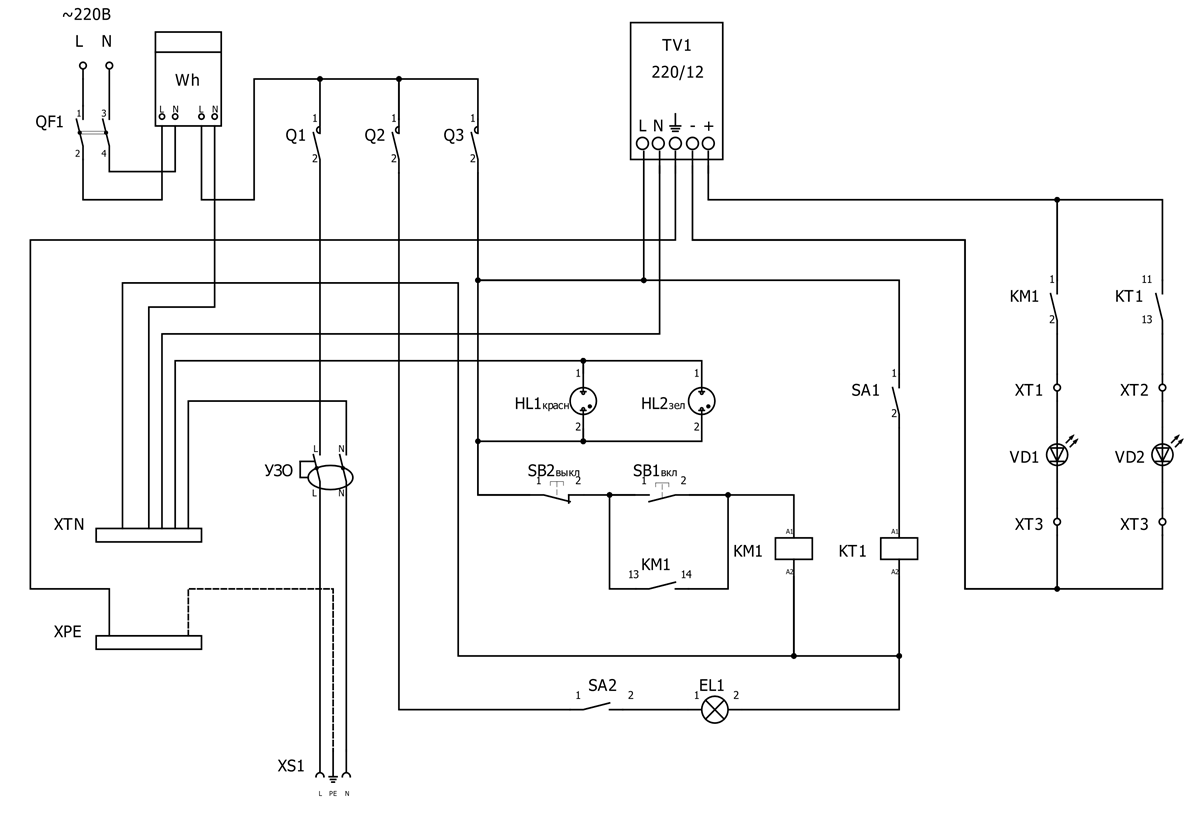 Условия выполнения заданияПри включении автоматических выключателей QF1 и Q1 должна  запитаться розетка XS1.  При включении автоматического выключателя Q2 и выключателя SA2  должна загореться  лампа HL1. Включение Q3 и кнопки SB1 – должен загореться светодиод   VD1 и VD2 с заданной таймером выдержкой.Задание для 3-4 курсаСхема управления мешалкой Необходимо собрать схему автоматического реверса асинхронного двигателя от трехфазной сети 380В. Реверс осуществляется с помощью двух контакторов. Контакторы защищены от короткого замыкания трехполюсным автоматическим выключателем QF1.Электромеханическое оборудование с автореверсом предназначено для перемешивания разнородных компонентов. Автореверс позволяет осуществлять перемешивание в прямом и обратном направлениях, что дает возможность достигнуть максимальной однородности перемешиваемых компонентов.Включение реверса производится автоматически при помощи программируемого реле типа ОВЕН ПР-200. Необходимо в графической среде создать диаграмму функциональных блоков (написать программу) включения реверса. Для управления схемой используют кнопки «Старт», «Стоп» без фиксации положения. В схеме необходимо предусмотреть защиту от перегрева двигателя, т.е. срабатывания теплового реле, которое в свою очередь должно обесточить двигатель. В схеме питания реле ПР-200 и цепи управления необходимо предусмотреть защиту от короткого замыкания, используя однополюсный автоматический выключатель Q1.Световая сигнализация осуществляется с помощью 3-х лампочек и звукового сигнала-звонка.Условия выполнения задания1.	При включении автоматического выключателя Q1 включается ПР-200, сигнализируя о готовности работы.2.	При нажатии на кнопку SB 1 «Пуск»-	начинается 3-х секундный отсчет задержки времени на пуск двигателя и одновременно звонит звонок в течении 1 секунды;-	включается контактор КМ1 пуска двигателя, сигнальная лампа НЫ(Зеленая) сигнализирует о вращении двигателя в одну сторону. По истечении 10 секунд контактор КМ1 отключается, начинается 3-х секундный отсчет задержки времени на пуск двигателя в обратную сторону и одновременно звонит звонок в течении 1 секунды.-	включается контактор КМ2 пуска двигателя в другую сторону, сигнальная лампа HL2(желтая) сигнализирует о вращении двигателя в другую сторону. По истечении 10 секунд КМ2 отключается и цикл повторяется (включается контактор КМ1 затем КМ2...)3.	Остановку схемы можно осуществить в любой момент с помощью кнопки SB2 «Стоп».Также необходимо предусмотреть остановку работы схемы при срабатывании теплового реле, о котором сигнализирует лампа НLЗ(красная).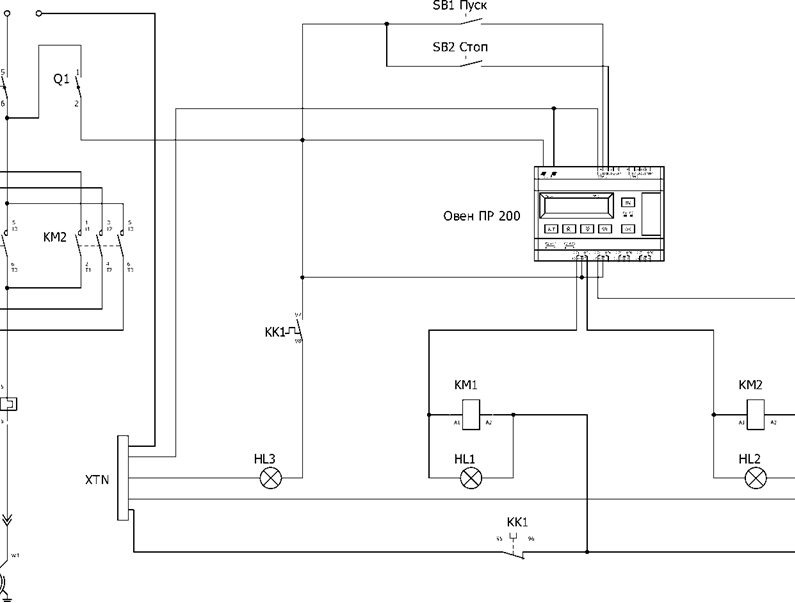 Управление мешалкой с Овен ПР 200: диаграмма функциональных блоков  включения реверса.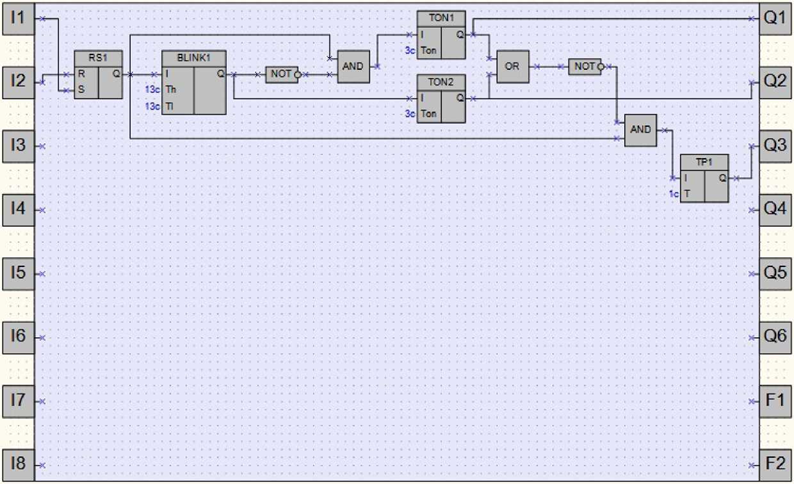 СВОДНАЯ ВЕДОМОСТЬ ОЦЕНОК РЕЗУЛЬТАТОВ ВЫПОЛНЕНИЯ ЗАДАНИЙ I МОДУЛЯначального  этапаВсероссийской олимпиады профессионального мастерствав 2018 годуспециальность :	13.02.11 Техническая эксплуатация и  обслуживание электрического и электромеханического  оборудования ( по отраслям)  Дата «26» ноября 2018 г.Член (ы) жюри:										фамилия, имя, отчество, место работы _________ (подпись члена (ов) жюри) ___________________________________________________________________________________________________ВЕДОМОСТЬ ОЦЕНОК РЕЗУЛЬТАТОВ ВЫПОЛНЕНИЯ ПРАКТИЧЕСКОГО ЗАДАНИЯ II МОДУЛЯ_ Выполнение электромонтажа  _(название задания)начального этапаВсероссийской олимпиады профессионального мастерствав 2018 годуСпециальностей:		13.02.11 Техническая эксплуатация и  обслуживание электрического и электромеханического  оборудования ( по отраслям)  Дата «27» ноября 2018 гЧлен (ы) жюри:										   													фамилия, имя, отчество, место работы_________(подпись члена (ов) жюри)_______________________________________________________________ СВОДНАЯ ВЕДОМОСТЬ ОЦЕНОК РЕЗУЛЬТАТОВ ВЫПОЛНЕНИЯ ПРОФЕССИОНАЛЬНОГО КОМПЛЕКСНОГО ЗАДАНИЯначального этапа  Всероссийской олимпиады профессионального мастерства  в 2018 годуСпециальности:13.02.11 Техническая эксплуатация и  обслуживание электрического и электромеханического  оборудования ( по отраслям)  Дата «27» ноября 2018 г.МЕТОДИЧЕСКИЕ МАТЕРИАЛЫИнформационное обеспечениеСтандарты и нормативные документыЕдиная система конструкторской документации.Правила устройства электроустановок, ПУЭ  (седьмое издание);Правила технической эксплуатации электроустановок потребителей, ПТЭЭП (Приказ Минэнерго России 13.01.2003 г. № 6);ГОСТ Р 12.1.009-2009 «Система стандартов безопасности труда. Электробезопасность.ГОСТ Р 54127-2-2011. Национальный стандарт Российской Федерации. Сети электрические распределительные низковольтные напряжением до 1000 В переменного тока и 1500 В постоянного тока. Электробезопасность. Аппаратура для испытания, измерения или контроля средств защиты.Рекомендуемая литератураБадагуев, Б.Т. Электромонтажные работы и работы по монтажу, настройке и сдаче в эксплуатацию технических средств сигнализации / Б.Т. Бадагуев. - М.: Альфа-Пресс, 2012. - 288 c Бредихин, А.Н. Слесарь-электромонтажник: справочник / А.Н. Бредихин. - М.: Радио и связь, 2012. - 368 c. Блум Джереми Изучаем Arduino: инструменты и методы технического волшебства: СПб.: БХВ-Петербург, 2016Малеткин, И.В. Внутренние электромонтажные работы: Учебно-практическое пособие / И.В. Малеткин. - М.: Инфра-Инженерия, 2012. Нестеренко, В.М. Технология электромонтажных работ: Учебное пособие / В.М. Нестеренко, А.М. Мысьянов. - М.: ИЦ Академия, 2013. - 592 c.Сибикин, Ю.Д. Справочник электромонтажника / Ю.Д. Сибикин. -  М.  ИЦ Академия, 2013. 2013. - 336 c. Сибикин, Ю.Д. Технология электромонтажных работ / Ю.Д. Сибикин. - М.: ИЦ  Академия, 2007. - 350 c..Сибикин Ю.Д. Справочник молодого рабочего по эксплуатации электроустановок промышленных предприятии учеб. пособие М.: «Высшая школа», 2003. - 462 с Курс лекций по электронике и электротехнике.- (электронный ресурс)  Режим доступа: http://nfkgtu.narod.ru/electroteh.htm;Лабораторный практикум по электротехнике и основам теории электрических цепей на основе технологии виртуальных приборов. [Электронный ресурс] - Режим доступа: http://digital.ni.com/worldwide/russia.nsf/web/ all/F6C4909516D94067C325755B003E8675 Электронная электротехническая библиотека// Еlectrolibrary.info: [Электронный ресурс] - Режим доступа: http://www.electrolibrary.info.  Коршевер  Н. Г. Электрика в вашем доме: Издательство М. Феникс 2008. — 384 с.Повный А. В.  20 уроков по электромонтажу М. ЭлектроАС . 2009, Режим доступа: http://www.electrolibrary.info/20lessons.pdfНазарова В.И Монтаж и эксплуатация электропроводки М. РИПОЛ. 2011г. 64с.А.В. Суворин. Современный справочник электрика. М. Феникс 2017г. 526с. Кузовкин В.А. Электротехника и электроника. Учебник для СПО. Издательство: Юрайт. М 2017.  431с. Полещук В.И.  Задачник по электротехнике и электронике. для студентов СПО М Академия. 2013г.  Иньков Ю.М. Электротехника и  электроника. для студентов СПО М. Академия. 2013г. 368с.Шишмарёв. В.Ю.  Измерительная техника. Учебник для СПО М. Академия. 2013г. 288с.Кацман М. М. Электрические машины. Учебник для СПО М. Академия. 2013г. 496с.Москаленко В.В. Электрический привод. Учебник для СПО М. Академия. 2005г. 368с.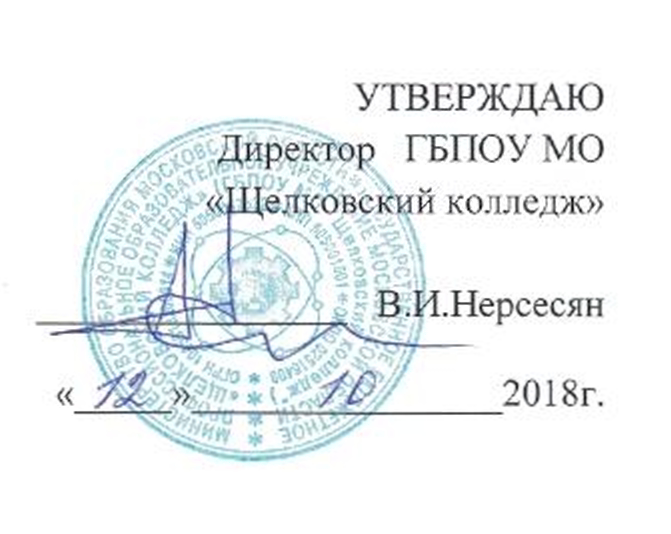 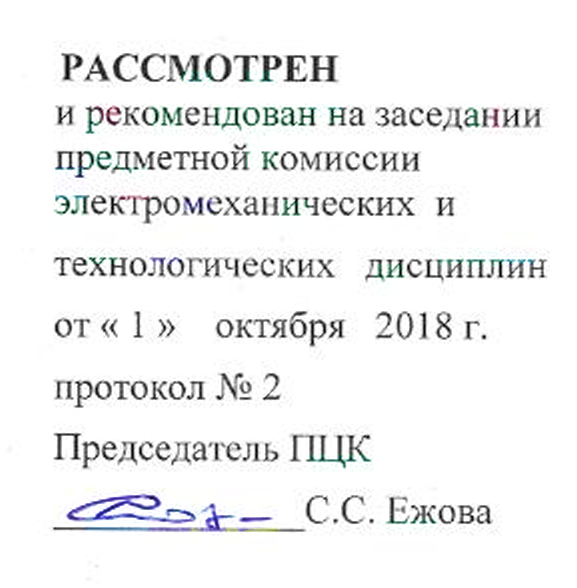 № п\пНаименование темы вопросовКол-во вопросовФормат вопросовФормат вопросовФормат вопросовФормат вопросов№ п\пНаименование темы вопросовКол-во вопросовВыбор ответаОткры-тая формаВопрос на установление послед.Макс.баллОбщий раздел тестового заданияОбщий раздел тестового заданияОбщий раздел тестового заданияОбщий раздел тестового заданияОбщий раздел тестового заданияОбщий раздел тестового задания1Оборудование, материалы, инструменты1152Системы 	качества, стандартизации 	и сертификации1153Охрана труда, безопасность жизнедеятельности, безопасность окружающей среды (охрана окружающей среды, «зеленые технологии»)115ИТОГО:31215Профессиональный учебный цикл ППССЗПрофессиональный учебный цикл ППССЗПрофессиональный учебный цикл ППССЗПрофессиональный учебный цикл ППССЗПрофессиональный учебный цикл ППССЗПрофессиональный учебный цикл ППССЗ1Электротехника и электроника  32152Измерительная техника1153Электробезопасность11154Электрические машины и аппараты2210ИТОГО:76135ВСЕГО:1050№ п\пНаименование темы вопросовКол-во вопросовМакс.балл1.1 Общий раздел тестового задания1.1 Общий раздел тестового задания1.1 Общий раздел тестового задания1Оборудование, материалы, инструменты152Системы 	качества, стандартизации 	и сертификации153Охрана труда, безопасность жизнедеятельности, безопасность окружающей среды    («зеленые технологии»)151.2 Профессиональный учебный цикл ППССЗ1.2 Профессиональный учебный цикл ППССЗ1.2 Профессиональный учебный цикл ППССЗ4Электротехника и электроника  3155Измерительная техника156Электробезопасность157Электрические машины и аппараты210ИТОГО:10502. Выполнение практических заданий на учебном лабораторном стенде «Профкабинет»2. Выполнение практических заданий на учебном лабораторном стенде «Профкабинет»2. Выполнение практических заданий на учебном лабораторном стенде «Профкабинет»1Выполнение электромонтажа  по составленной принципиальной электрической схеме, разного уровня сложности, в соответствии  с курсом обучения студентаВыполнение электромонтажа  по составленной принципиальной электрической схеме, разного уровня сложности, в соответствии  с курсом обучения студента50ВСЕГО:ВСЕГО:100КритерийКол-во балловБезопасное выполнение работ, отсутствие травм5Маркировка элементов и оборудования2Установка гильзевых наконечников 5Отсутствие видимой меди в местах соединений  2Отсутствие повреждения проводов2Затяжка проводников2Монтаж оборудования (если он проводится участником) (отсутствие плохо закрепленных элементов)2Трассировка проводников (отсутствие натяжки, провода уложены аккуратно)2Поиск неисправностей (2 балла за неисправность, максимальное кол-во 10 баллов)5Ввод в эксплуатацию и работа схемы:-включение QF1- отсутствие замыкания-включение Q1 и УЗО – работа розетки XS1-включение Q2(отсутствие замыкания) -включение SA2 – горит HL1-включение Q3(отсутствие замыкания) -нажатие кнопки SB1 – горит светодиод VD1-включение SA2 – таймер работает- горит светодиоl VD22222255Досрочное выполнение задания  (добавляется 10 баллов)2Уборка рабочего места 1                                                                                                              Итого:  50 баллов                                                                                                              Итого:  50 баллов№ п/пНазваниеОписаниеКол-во на 1 человека1Вертикальная рабочая плоскостьРазмеры: 1500 мм x 1500 мм, толщина листов 18мм, материал фанера или ДСПОсвещение: Общее освещение, освещение рабочих мест.Электроснабжение: 1 х 3 ф. U=380В, 1 х 1 ф. U=220В, P=2кВт.12Верстак ширина 700 мм, длина 2000 мм, высота 840 мм,13Ноутбук не ниже Intel core i3 с предустановленным ПО для программирования14Программное обеспечение Для программируемого реле Овен15СтулНа усмотрение организатора16Ящик для материалов На усмотрение организатора17Корзина для мусораНа усмотрение организатора18Диэлектрический коврикНа усмотрение организатора19Веник и совокНа усмотрение организатора110Стремянка3-5 ступеней111Инструментальная тележкаНа усмотрение организатора1№ п/пНазваниеОписаниеКол-во на 1 человека1Корпус модульный пластиковый ЩРН-36Продукция фирмы ИЕК ссылка на официальный сайт12Авт. выкл. ВА47-29 3Р 16А 4,5кА х-ка С ИЭКПродукция фирмы ИЕК ссылка на официальный сайт23Сигнальная лампа ЛС-47М (красная) (матрица) ИЭКПродукция фирмы ИЕК ссылка на официальный сайт14Авт. выкл. ВА47-29 1Р 6А 4,5кА х-ка С ИЭКПродукция фирмы ИЕК ссылка на официальный сайт15АВДТ32М С10 30мА - Автоматический Выключатель Диф. Тока ИЭКПродукция фирмы ИЕК ссылка на официальный сайт16Контактор модульный КМ20-20 AC/DC ИЭКПродукция фирмы ИЕК ссылка на официальный сайт17Реле времени с задержкой на включение RV-01 (евроавтоматика)Продукция фирмы ИЕК ссылка на официальный сайт18Реле времени с задержкой на выключение РО-415 (евроавтоматика)Продукция фирмы ИЕК ссылка на официальный сайт19Импульсное реле BIS-411 (евроавтоматика)Продукция фирмы ИЕК ссылка на официальный сайт110Ограничитель на DIN-рейку(металл) ИЭКПродукция фирмы ИЕК ссылка на официальный сайт611Зажим наборный ЗНИ-4мм2 (JXB35А) серый        ИЭКПродукция фирмы ИЕК ссылка на официальный сайт2112Пластиковая заглушка ЗНИ-4мм2 серый ИЭКПродукция фирмы ИЕК ссылка на официальный сайт113Лоток проволочный 35х100Продукция фирмы ИЕК ссылка на официальный сайт1,514Кронштейн настенный осн.100 мм. INOXПродукция фирмы ИЕК ссылка на официальный сайт415Соединительный комплект двойной MDS20Продукция фирмы ИЕК ссылка на официальный сайт1016Магистральный кабель-канал 100х60 ЭлекорПродукция фирмы ИЕК ссылка на официальный сайт217Магистральный кабель-канал 40х25  ЭлекорПродукция фирмы ИЕК ссылка на официальный сайт218Магистральный кабель-канал 25х16 ЭлекорПродукция фирмы ИЕК ссылка на официальный сайт119Труба гладкая жесткая ПВХ d16 ИЭКПродукция фирмы ИЕК ссылка на официальный сайт120Труба гофр.ПНД d 16 с зондом ИЭКПродукция фирмы ИЕК ссылка на официальный сайт121Держатель с защёлкой CF 16 ИЭКПродукция фирмы ИЕК ссылка на официальный сайт1022Скоба для крепления кабеля к стене D 10ммПродукция фирмы ИЕК ссылка на официальный сайт1023Поворот на 90 труба-труба CRS16G ИЭКПродукция фирмы ИЕК ссылка на официальный сайт124Коробка универсальная КМКУ 88х88х44 "ЭЛЕКОР"Продукция фирмы ИЕК ссылка на официальный сайт325Выключатель одноклавишный отк/устПродукция фирмы ИЕК ссылка на официальный сайт126Выключатель одноклавишный кнопочный отк/устПродукция фирмы ИЕК ссылка на официальный сайт127Розетка с з/к отк/устПродукция фирмы ИЕК ссылка на официальный сайт128Вентилятор типа Вентс 100 ВКОк Продукция фирмы ИЕК ссылка на официальный сайт129Лампа E27Продукция фирмы ИЕК ссылка на официальный сайт130ПАТРОН Е27Ф П-02 Е27 КАРБОЛИТОВЫЙ НАСТЕННЫЙ (или аналог)Продукция фирмы ИЕК ссылка на официальный сайт231Вилка стационарная ССИ-515, 16АПродукция фирмы ИЕК ссылка на официальный сайт232Переносная розетка ССИ-215, 16АПродукция фирмы ИЕК ссылка на официальный сайт133Стикеры для маркировки 10х15Продукция фирмы ИЕК ссылка на официальный сайт10034Саморезы универсальные 3,5х25Продукция фирмы ИЕК ссылка на официальный сайт12035Провод ПВ3 1х6 (желто-зеленый)Продукция фирмы ИЕК ссылка на официальный сайт336Провод ПВ3 1х2,5 (желто-зеленый)Продукция фирмы ИЕК ссылка на официальный сайт437Провод ПВ3 1х2,5 (синий)Продукция фирмы ИЕК ссылка на официальный сайт438Провод ПВ3 1х2,5 (белый, черный...) фазныйПродукция фирмы ИЕК ссылка на официальный сайт639Провод ПВ3 1х1,5 (синий)Продукция фирмы ИЕК ссылка на официальный сайт1440Провод ПВ3 1х1,5 (белый, черный...) фазныйПродукция фирмы ИЕК ссылка на официальный сайт841Кабель ПВС 3х1,5Продукция фирмы ИЕК ссылка на официальный сайт242Кабель ПВС 3х2,5 (синий; ж-3зеленый; белый…)Продукция фирмы ИЕК ссылка на официальный сайт543Кабель ПВС 5х2,5Продукция фирмы ИЕК ссылка на официальный сайт244Наконечник-гильза Е6012 6мм2 с изолированным фланцем (черный) ИЭК Продукция фирмы ИЕК ссылка на официальный сайт445Наконечник-гильза Е1508 1,5мм2 с изолированным фланцем (красный) Продукция фирмы ИЕК ссылка на официальный сайт6046Наконечник-гильза НГИ2 1,5-12 с изолированным фланцем (красный) ИЭКПродукция фирмы ИЕК ссылка на официальный сайт1047Наконечник-гильза Е2508 2,5мм2 с изолированным фланцем (синий) ИЭК Продукция фирмы ИЕК ссылка на официальный сайт2048Наконечник-гильза НГИ2 2,5-12 с изолированным фланцем (синий) ИЭК Продукция фирмы ИЕК ссылка на официальный сайт2049Изолента ПВХ (белый)Продукция фирмы ИЕК ссылка на официальный сайт150Площадка самоклеящаяся 25х25 белая под хомуты  ИЭКПродукция фирмы ИЕК ссылка на официальный сайт1051Хомут 4,8х160мм нейлон черные  ИЭКПродукция фирмы ИЕК ссылка на официальный сайт50№ п/пНаименование темы вопросов13.02.11Техническая эксплуатация  и обслуживание электрического и электромеханического оборудования (по отраслям) Приказ № 831  От 28 июля 2014 г.Общая часть тестового заданияОбщая часть тестового заданияОбщая часть тестового заданияОборудование, материалы, инструментыОП.05УП 02Системы 	качества, стандартизации 	и сертификацииОП.03;   ПМ 01.04Охрана труда, безопасность жизнедеятельности, безопасность окружающей среды (охрана окружающей среды, «зеленые технологии»)ОП.09,ЕН 02ОП 10,Профессиональный учебный цикл ППССЗПрофессиональный учебный цикл ППССЗПрофессиональный учебный цикл ППССЗЭлектротехника и электроника  ОП.02Измерительная техникаОП.12ЭлектробезопасностьОП 10ПМ 01.02Электрические машины и аппаратыОП.13 ПМ 01.01№ п/пХарактеристики ФГОС СПОХарактеристики профессионального стандарта (при наличии)113.02.11" Техническая эксплуатация и обслуживание электрического и электромеханического оборудования  (по отраслям)" Приказ № 831от 28 июля 2014 гПрофессиональный стандарт утверждён  приказом Министерства образования и науки РФ  Зарегистрировано в Минюсте РФ 19 августа 2014 г. Регистрационный № 33635 Уровень квалификации 2-3-4ПК 1.1. Выполнять наладку, регулировку и проверку электрического и электромеханического оборудования.ПК 1.2. Организовывать и выполнять техническое обслуживание и ремонт электрического и электромеханического оборудования.ПК 1.3. Осуществлять диагностику и технический контроль при эксплуатации электрического и электромеханического оборудованияНаладка и обслуживание оборудования отраслевой направленности;Выполнение работ по одной или нескольким профессиям рабочихУчастие в модернизации отраслевого электрического и электромеханического оборудования.ЗАДАНИЕ № 1Выполнение электромонтажа  по составленной принципиальной электрической схеме, разного уровня сложности, в соответствии  с курсом обучения студентаЗАДАНИЕ № 1Выполнение электромонтажа  по составленной принципиальной электрической схеме, разного уровня сложности, в соответствии  с курсом обучения студентаМаксимальный балл 50 ЗАДАЧА №1 Необходимо собрать схему автоматического реверса асинхронного двигателя от трехфазной сети 380В. Реверс осуществляется с помощью двух контакторов. Контакторы защищены от короткого замыкания трехполюсным автоматическим выключателем QF1. Включение реверса производится автоматически при помощи программируемого реле типа ОВЕН ПР-200. Необходимо в графической среде создать диаграмму функциональных блоков (написать программу) включения реверса.Максимальный балл 50 Критерии оценки:1При включении автоматического выключателя Q1 включается ПР-200, сигнализируя о готовности работы.102При нажатии на кнопку SB 1 «Пуск» начинается 3-х секундный отсчет задержки времени на пуск двигателя и одновременно звонит звонок в течении 1 секунды;73включается контактор КМ1 пуска двигателя, сигнальная лампа НЫ(Зеленая) сигнализирует о вращении двигателя в одну сторону. По истечении 10 секунд контактор КМ1 отключается, начинается 3-х секундный отсчет задержки времени на пуск двигателя в обратную сторону и одновременно звонит звонок в течении 1 секунды.74включается контактор КМ2 пуска двигателя в другую сторону, сигнальная лампа HL2(желтая) сигнализирует о вращении двигателя в другую сторону. 65По истечении 10 секунд КМ2 отключается и цикл повторяется (включается контактор КМ1 затем КМ2...)56предусмотреть остановку работы схемы при срабатывании теплового реле, о котором сигнализирует лампа НLЗ57диаграмма функциональных блоков (написать программу) включения реверса.10Снятие балловСнятие балловСнятие баллов1За каждый отсутствующий пункт руководства пользователя12345678910№ п/пВопросЭталон ответаКоличе-ство балловЭлектротехникаЭлектротехникаЭлектротехникаВыберите правильный вариант ответаЗаряды находятся в воздухе. Как изменится сила взаимодействия зарядов, если расстояние между зарядами уменьшить в два  раза?1) увеличится2) уменьшится3) ничего не изменится4) увеличится в 2 раза45Выберите правильный вариант ответа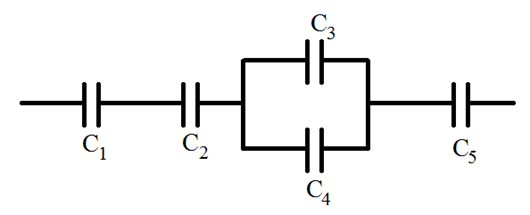 Определите емкость батареи конденсаторов, изображенной на рисунке. Емкость каждого конденсатора  1 мкФ. 1 )  286 нФ2) 0,286 мкФ3)  2,66 мкФ4)   200 мкФ25Выберите правильный вариант ответа Закон Ома для полной цепи:1)   I= U/R2)   U=U*I3)   U=A/q4)    I= E/ (R+r)45Выберите правильный вариант ответаКонденсатор обладает сопротивлением:1 ) активным;2) индуктивным;3) полным;4) ёмкостным45Решите задачу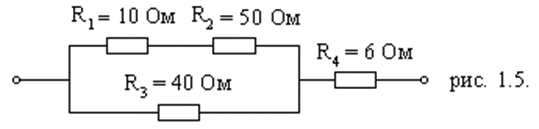 Цепь постоянного тока со смешанным соединением состоит из четырёх резисторов. Определить эквивалентное сопротивление цепи1)  60 Ом2) 30 Ом3)  100 В4)  30 А25Выберите правильный вариант ответаНа какой из схем  амперметр для измерения тока на сопротивлении  R1  подключен правильно?       1                                 2                             31)2)3)  4) везде проавильно35Выберите правильный вариант ответаНа какой из схем амперметр для измерения тока на сопротивлении  R2  подключен правильно?      1                                      2                                31)12)23)3    4) везде проавильно15Выберите правильный вариант ответаМожет ли  заряженная частица лишиться заряда, равного 0,5  заряда электрона?данетзависит от её спина25Выберите правильный вариант ответаКакова сила тока в цепи, если на лампочке, которую включили в сеть, написано: 44 Вт, 220 В1) 52) 0,23) зависит от вида лампы25Выберите правильный вариант ответаДва сопротивления  R1=6 Ом,  R2=4 Ом   соединены параллельно.  Определите  общее    сопротивление цепи.1) 10  Ом2)  2,4 Ом3)  3 В4)  3 Ом25Выберите правильный вариант ответаВыдержат ли электрическая пробка, если включить в сеть с напряжением  220 В  прибор, мощность которого Р=2 кВт. Пробка рассчитана на 8 А.        1) Для решения задачи недостаточно данных.2) Да3) Нет35Выберите правильный вариант ответаПочему птицы сидят на проводах  высокого напряжения и их не убивает?  Ток через птицу не идёт, так как1) лапки птиц служат  как изоляторы2) нет контакта с землей3) сопротивление провода между лапками намного меньше, чем сопротивление птицы.4) напряжение не действует на птиц35Выберите правильный вариант ответаЧему равна мощность электроприбора, если при напряжении    U=120 В   амперметр, включённый в цепь,  показывает   ток    I =3 А.1) 4 кВт2) 0,36 кВт3) 40 Вт	25Выберите правильный вариант ответаУкажите на рисунке цифру, которой обозначен электрон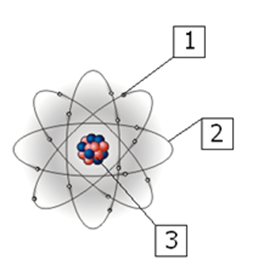 1) 12)23)34)1 и 215Выберите правильный вариант ответаПри каком напряжении целесообразно:          1) передавать электроэнергию.          2) потреблять электроэнергию.1) 1 – низком   2 – высоком.2) 1 – высоком   2 – низком.3) Это зависит от характера тока4) 1-высоком  2- высоком2Оборудование, материалы, инструментыОборудование, материалы, инструментыОборудование, материалы, инструменты1Выберите правильный вариант ответаОт чего зависит электрическое сопротивление проводника?1)  От длины проводника.2) От площади поперечного сечения проводника.3) От удельного сопротивления.4) От всех перечисленных параметров.452Выберите правильный вариант ответаЧто  происходит с сопротивлением металлических проводников при повышении температуры?Увеличивается.Уменьшается. Остаётся неизменным153Выберите правильный вариант ответаПользуясь табл. 1.1, определите площадь сечения нихромовой проволоки длиной 20 м, если её сопротивление равно 25 Ом.1)   S =0, 88 мм22)   S = 8, 8 мм23)   S = 88 мм24)   S = 880 мм225ЭлектробезопасностьЭлектробезопасностьЭлектробезопасностьЭлектробезопасность1Выберите правильный вариант ответаКакое напряжение считается опасным для жизни человека?1)  20 В2)  32 В3)  46 В4) 127 В352Выберите правильный вариант ответа Каким образом нужно передвигаться в зоне шагового напряжения? 1)   большими шагами2)  большими шагами и очень быстро3)   медленно4)  маленьким шагом15Охрана труда, безопасность жизнедеятельности, безопасность окружающей средыОхрана труда, безопасность жизнедеятельности, безопасность окружающей средыОхрана труда, безопасность жизнедеятельности, безопасность окружающей средыОхрана труда, безопасность жизнедеятельности, безопасность окружающей среды1   Выберите правильный вариант ответаКакой ток считается смертельным для жизни человека?1)  100А2)   0.1А3)   1А 252Выберите правильный вариант ответаВаши действия, если Вы увидели открытый электрический  щит или оборванный провод1)  не подходить ближе 8 метров 2)  закрыть электрический щит3)  немедленно сообщить по телефону 112 о случившимся4)  отключить питание353Выберите правильный вариант ответаПочему  нельзя прикасаться одновременно к бытовым электроприборам и заземляющим конструкциям (батарея отопления)?1) можно повредить батарею отопления, 2) можно повредить электроприбор, 3) может поразить электрическим током4) батарея может искрить35Перечень вопросов 1 модуля  для 3,4 курса обучения: тестовые заданияПеречень вопросов 1 модуля  для 3,4 курса обучения: тестовые заданияПеречень вопросов 1 модуля  для 3,4 курса обучения: тестовые заданияПеречень вопросов 1 модуля  для 3,4 курса обучения: тестовые заданияОборудование, материалы, инструментыОборудование, материалы, инструментыОборудование, материалы, инструментыОборудование, материалы, инструментыВыберите правильный вариант ответа Какой  это трансформатор?                                            1) Понижающий, так   как    2) Повышающий, так как          3)  Стабилизирующий   напряжение                             25Выберите правильный вариант ответаКакая  из приведённых кривых не соответствует физике процесса перемагничивания?1) Кривая 1. 2) Кривая 2 3) Обе кривые25Выберите правильный вариант ответаПриборы электромагнитной системы имеют, как правило, неравномерную  шкалу. В какой части шкалы отсчёт практически невозможен?1) В середине.2) В начале.3) В конце.25Выберите правильный вариант ответаОпределите приближённое значение коэффициента трансформации, если:  U1 = 200 B, P2 = 1 кВт,  I2 = 0,5 А.1)Для решения задачи недостаточно данных.2) k = 103) k = 0,135Выберите правильный вариант ответаПри  рассмотрении  петли гистерезиса  следует, что при    Н = НС   В= 0. Означает ли это, что магнитное поле1) катушки и сердечника равны?2) катушки и сердечника  равны по величине, но направлены в разные стороны?3) сердечника отсутствует, а магнитное поле катушки равно нулю?25Выберите правильный вариант ответаКакое соотношение является ошибочным для данной цепи?1) Ф = Ф1 + Ф22) Ф2 = Ф13) Ф2 > Ф1.35Выберите правильный вариант ответаКакая схема позволяет измерить активную мощность потребителя трёхфазной цепи с помощью двух ваттметров?           1                                       2                                  31) Схема 1.2) Схема 2.3) Схема 3.25Выберите правильный вариант ответаКак изменится проводимость проводника при увеличении площади его поперечного сечения  S?1) Увеличится.2) Уменьшится3) не изменится15Выберите правильный вариант ответа Какой из приведённых графиков соответствует процессу намагничивания катушки с ферромагнитным сердечником? А                              Б                         С1) График А2) График Б3) График С.25Системы 	качества, стандартизации 	и сертификацииСистемы 	качества, стандартизации 	и сертификацииСистемы 	качества, стандартизации 	и сертификацииВыберите один вариант ответаКакая система электроснабжения изображена на рисунке?1) TN – S.2) TN – C – S.3) TN – C.25Выберите один вариант ответаСертификация – это:1.	процедура инспекционного контроля2.	процедура, посредством которой производитель дает письменную гарантию, что продукция, процесс, услуга соответствуют заданным требованиям.3.	процедура, посредством которой «третья сторона» дает письменную гарантию, что продукция, процесс, услуга соответствуют заданным требованиям.4.	систематическая проверка степени соответствия заданным требованиям35Выберите один вариант ответаВыберите функцию, которую исполняют изготовители продукции как участники сертификации:1.	координация работы испытательной лаборатории2.	предоставление продукции и необходимой документации к ней3.	поверка лабораторного оборудования4.	составление экспертного заключения о проведении сертификации25Выберите один вариант ответаСуществует ли срок действия сертификата соответствия?1. да, существует в любом случае2. нет, не существует ни для каких объектов сертификации3. в зависимости от типа сертифицируемого объекта4. в зависимости от ситуации, в которой находится объект15Допишите определение (два слова)Нормативно-технический документ по стандартизации, содержащий комплекс требований к конкретным типам изделий, материалам, артикулам продукции – это _________ _______________технические условия5Допишите определение (одно слово)Рациональное уменьшение числа типов, видов и размеров объектов одинакового функционального назначения – это _____________________унификация5Допишите определение (два слова)Установление повышенных норм и требований к объектам стандартизации по отношению к достигнутому называется ___________________опережающая стандартизацияилиопережающей стандартизацией5Допишите определение (одно слово):Способ подтверждения соответствия, при котором производитель берет на себя полную ответственность за качество своей продукции и несет её самостоятельно называется __________________ о соответствиидекларацияилидекларацией5Установите соответствие:1. Функция стандартизации, которая выражается через достижение взаимопонимания в обществе путем применения стандартных терминов, трактовок, понятий, символов, а также правил оформления деловой и инженерной документации.2. Функция стандартизации, благодаря которой обеспечивается достижение высокого уровня показателей продукции(услуг), который соответствует требованиям здравоохранения, санитарии, охраны окружающей среды и безопасности.3. Функция стандартизации, которая содействует здоровой конкуренции, расширению взаимозаменяемости и совместимости различных видов продукции, а также, вводу автоматизации различных процессов.4. Функция стандартизации, которая отвечает за удобство пользования потребителя большим объемом инженерно-технической и другой информации.А.	экономическаяБ.	информационнаяВ.	социальнаяГ.	коммуникативная1Г,2В,3А,4Б5Установите соответствие:1.	стандарт предприятий2.	стандарт отрасли3.	стандарт инженерно-технического общества4.	государственный стандартА – ГОСТ РБ – СТПВ – ОСТГ - СТО1Б,2В,3Г,4А5Установите соответствие:1. Показатели, характеризующие безотказность, сохраняемость, ремонтопригодность, а также долговечность изделия;2. Показатели, характеризующие полезный эффект от использования продукции по назначению (производительность) и обусловливающие область применения продукции;3. Показатели насыщенности продукции стандартными, унифицированными и оригинальными составными частями;4. Показатели отражают взаимодействие человека с изделием и комплекс гигиенических, антропометрических, физиологических и психологических свойств человека, проявляющихся при пользовании изделием;А.	показатели назначенияБ.	показатели надежностиВ.	показатели стандартизации и унификацииГ.	эргономические показатели1Б,2А,3В,4Г5Укажите последовательность четырех этапов работ по стандартизации:1.	отбор объектов стандартизации2.	оптимизация модели3.	стандартизация модели4.	моделирование объекта стандартизации1;4;2;35Укажите порядок стадий разработки стандарта:1.	принятие стандарта, его государственная регистрация и издание2.	разработка проекта стандарта (окончательная редакция)3.	организация разработки стандарта4.	разработка проекта стандарта (первая редакция)3-4-2-15Укажите порядок проведения сертификации продукции:1.	Оценка стоимости проведения сертификации продукции2.	Согласование макета подготавливаемого документа3.	Формирование заявки на проведение сертификации4.	Определение состава сертифицируемых параметров продукции5.	Заключение договора на проведение сертификации4-3-1-5-25Охрана труда, безопасность жизнедеятельности, безопасность окружающей средыОхрана труда, безопасность жизнедеятельности, безопасность окружающей средыОхрана труда, безопасность жизнедеятельности, безопасность окружающей средыВыберите один вариант ответаПорядок подготовки населения в области защиты от ЧС определяется:1. Президентом РФ2. Советом по безопасности3. Советом по обороне4. Правительством РФ45Выберите один вариант ответа.Федеральным законом «О воинской обязанности и военной службе» установлены:1. Полная подготовка к военной службе.2. Необходимая подготовка к военной службе.3. Обязательная подготовка к военной службе.4. Специальная подготовка к военной службе.35Выберите один вариант ответа.Какой из знаков пожарной безопасности означает «Кнопка включения установок (систем) пожарной автоматики»:1. 	2. 	3. 	4. 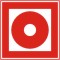 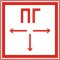 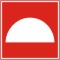 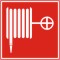 15Дополните утверждение (1 слово).Заключение по результатам медицинского освидетельствования о категории годности к военной службе, обозначенное буквой «В» соответствует формулировке _________________ годен к военной службеОграниченно5Дополните утверждение (1 слово)._______________________ инструктаж по охране труда предназначен для усовершенствования знаний техники безопасности и правил поведения на рабочем месте, предупреждения случаев нарушения охраны труда, пожаробезопасности и трудовой дисциплины.Повторный5Дополните определение (2 слова)Основной орган оперативного управления войсками и силами флота Вооруженных сил РФ называется _____________________Генеральным штабомилиГенеральный штаб5Дополните определение (2 слова):Строгое и точное соблюдение всеми военнослужащими порядка и правил, установленных законами Российской Федерации общевоинскими уставами ВС РФ и приказами командиров (начальников), называется____________________Воинской дисциплинойиливоинская дисциплина5Установите соответствие между действием, направленным на защиту населения от ЧС и названием мероприятия.1. Эвакуационные мероприятия2. Медицинские мероприятия3. Оповещение населения4. Инженерная защита населенияа) Включение сирен на улицеб) Возведение убежищв) Вывоз людей из городаг) Оказание первой медицинской помощи1В,2Г,3А,4Б5Установите соответствие между уровневой структурой РСЧС и руководящими органами власти, уполномоченными решать задачи защиты от ЧС:1. Федеральный2. Межрегиональный3. Региональный4. Муниципальный 5. Объектовыйа) комиссии (республиканские краевые, областные)б) комиссии (районные, городские)в) объектовые комиссииг) правительственная комиссия по ЧСд) региональные центры1Г,2Д,3А,4Б,5В5Соотнесите уровень ЧС и границы действия поражающих факторов1. Местные2. Территориальные3. Региональные4. Федеральныеа) в пределах субъекта РФб) в пределах более 2-х субъектов РФв) в пределах района, города, населенного пунктаг) в пределах 2-х субъектов РФ1В,2А,3Г,4Б5Укажите последовательность действий при поражении электрическим током или молнией:1. Убедитесь, что дыхательные пути свободны.2. При необходимости, проведение наружного массажа сердца и искусственного дыхания.3. На область ожога наложить сухую повязку.4. Прекратить действие тока на организм.5. Если невозможно отключить ток, уберите контактный провод от пострадавшего безопасным предметом.6. Проверьте, дышит ли пострадавший.4-5-6-1-2-35В какой последовательности следует накладывать кровоостанавливающий жгут при артериальном кровотечении1. Растянуть жгут двумя руками, плотно приложить его к конечности, сделать оборот вокруг конечности затем второй, третий и закрепить его концы2. На расстоянии 3- выше раны наложить вокруг конечности любую чистую мягкую ткань 3. Прижать пальцем артерию выше раны и придать конечности приподнятое положение4. Прикрепить к жгуту записку с точным указанием даты и точного времени наложения3-2-1-45Укажите последовательность действий при внутреннем кровотечении:1. Придать пострадавшему полусидячее положение2. Обеспечить полный покой3. Срочно доставить пострадавшего к врачу4. К предполагаемому месту кровотечения приложить лёд или холодную воду2-1-4-35Электротехника и электроника  Электротехника и электроника  Электротехника и электроника  Выберите один вариант ответаМожет ли поле поляризованного диэлектрика полностью компенсировать внешнее электростатическое поле?1) Может.2) Не может.3) Зависит от типа   диэлектрика.15Выберите один вариант ответаВ данной схеме С1>> С2. Какой из этих ёмкостей можно пренебречь при приближённом определении общей ёмкости.С1С2никакой15Выберите один вариант ответаКакая из приведенных формул для определения тока       верна?1)           3)2) 25Выберите один вариант ответаКак изменится напряжение на участках R2  и R3  при замыкании ключа К.  (U = const.) 1) Увеличится.2) Уменьшится.3) Не изменится.15Выберите один вариант ответаСопротивление одного провода линии R = 0,025 Ом. Через нагрузку течёт постоянный ток  20 А. Определите потерю напряжения в линии.1)  0,5 В.2)  1 В3)1,5 Ом4) 3 В25Выберите один вариант ответаКакая из приведенных систем уравнений даёт возможность найти неизвестные токи?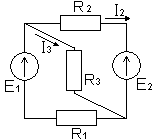 1) I1 – I2 – I3 = 0 E1 = I1 R1 + I3R3 E2 = -I2R2 + I3R32) I1 = I2 + I3 E1 = I1R1 + I3R3 I2 +I3 – I1 = 0 3) E1 = I1R1 + I3R3 E2  = -I2R2 + I3R3 E1 – E2 = I1R1 + I2R215Выберите один вариант ответаПо какой формуле определяется сила, действующая на проводник с током?1) F = B L I.2) F = B L1 I.3)  F= B L1 I cosφ25Выберите один вариант ответаКаково соотношение между энергиями магнитного поля для двух катушек с одинаковыми значениями установившегося тока, если одна катушка со стальным сердечником, а другая – без сердечника1) WC > W.2) WC = W.3) WC < W.15Выберите два  правильных вариант ответаОпределите начальную фазу переменного тока, представленного на этом графике.  1) 2)   3) 4)1 и 45Выберите один вариант ответаЭквивалентны ли приведенные ниже векторные диаграммы?
1)   Да.Нет.Да, но разные знаки25Выберите один вариант ответаКак изменится резонансная частота колебательного контура, если ёмкость  1) Увеличится в 4  раза. 2) Уменьшится в 4 раза. 3) Уменьшится в2раза. 4) Увеличится в 2 раза35Выберите один вариант ответаВ  схемах 1 и 2    U=100 B    R1= R2 = 3 Oм       XL1 = 10 Oм,   XL2= 100 Oм.         Xc1 = 6 Oм,    Xc2 = 96 Oм.     Что можно сказать о соотношении между токами в этих схемах? 121) 2) 3) 15Выберите один вариант ответаМожет ли ток в нулевом проводе четырёхпроводной цепи быть равным нулю.1) Может.2) Не может.3) Всегда равен нулю.4) Зависит от фазных токов15Выберите один вариант ответаКакой из токов в схеме линейный, а какой – фазный?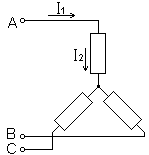 1) Оба тока линейные.2). I1 – фазный    I2 – линейный3) I1 – линейный    I2 – фазный. 4) Оба тока фазные45Выберите один вариант ответаСимметричная нагрузка соединена звездой. Линейное напряжение 380 В. Фазное напряжение равно:1)  220 В;2)  380 В;3)  250 В;4)   127В;15Выберите один вариант ответаОбмотки, показанные на рис. 4.3.3, соединены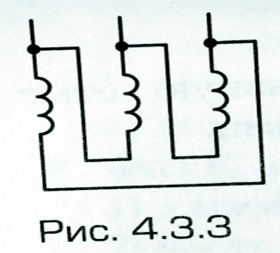 1)  звездой;2)  треугольником; 3)  последовательно;4)   параллельно;5)  другим способом25Выберите один вариант ответаНа каком законе основан принцип действия трансформатора?1) На законе Ампера2) На законе электромагнитной индукции	3) На принципе Ленца4) На правиле буравчика5) На законе Ома25Выберите правильный вариант ответаКак просчитать линейное напряжение сети, зная фазное1)	UL= 1,73*UF   2)	UL= 1,41*UF 3)	UL=√3 *UF*1 и 35Выберите один вариант ответаЭлектрическая мощность трехфазной цепиP = 3*Uф*I* cos(φ)   2) P = 1,73*Uл*I* cos(φ)  3)  P = 1,41*Uл*I* cos(φ)25Выберите один вариант ответаНапряжение на отдельных участках цепи составляют:        UL = 60 В.,    UC = 20 В.,   UR = 30 В .     Определите напряжение U.1) U = 90  В.2) U = 110 В.3) U = 80 В.4) U = 50 В.5) U = 60 В.25Выберите один вариант ответаКонтур состоит из катушки L К ,  RК. и конденсатора С, причём активное сопротивление катушки  RK  ≠ 0. Каково соотношение между напряжениями на катушке и конденсаторе в режиме резонанса?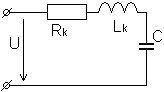 1) UК  =  UС.   2) UК  > UC.   3) UК  < UС15Выберите один вариант ответаКак изменятся токи при размыкании рубильника цепи? Укажите неправильный ответ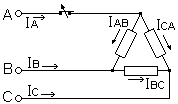 1)    уменьшится. 2)   не изменится. 3)     уменьшится. 4)   уменьшится. 5)    не изменится.45Выберите один вариант ответаКаков сдвиг фаз между токами в двухфазных и трёхфазных  системах?1)  900;  900.2)  900;  1200.3)  1800;  1200.4) 1200;  900.35Измерительная техникаИзмерительная техникаИзмерительная техникаИзмерительная техника1Выберите один вариант ответаКатушку подключают к источнику постоянного тока сначала с вставленным сердечником из меди, а затем без него. В каком случае магнитный поток катушки достигает быстрее установившегося значения?1) С сердечником.2) Без сердечника.3) В обоих случаях  скорость одинакова.352Выберите один вариант ответаНа шкале прибора нанесён знак. Что это означает?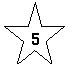 1) Максимально измеряемая величина.2) Максимально измеряемое напряжение 5 кВ.3) Изоляция прибора выдерживает 5 кВ.353Выберите один вариант ответаПриборы электромагнитной системы имеют, как правило, неравномерную  шкалу. В какой части шкалы отсчёт практически невозможен?1) В середине.2) В начале.3) В конце254Выберите один вариант ответаУкажите, какова форма тока, протекающего через каждый диод мостовой схемы выпрямителя12  3355Выберите правильный вариант ответаКакой системы  измерительные приборы меньше всего подвержены воздействию внешних магнитных полей?1) 2) 3) 25ЭлектробезопасностьЭлектробезопасностьЭлектробезопасностьЭлектробезопасность1Укажите правильный порядок действийПервая помощь пострадавшему от действия электрического тока. 1) Позвонить в службу 1122) Определить состояние человека3) Отключить энергоустановку либо оттащить человека от контакта за одежду4) В зависимости от состояния человека начать искусственное дыхание и непрямой массаж сердца5) Освободить пострадавшего от стягивающей одежды и тугих ремней6) Нанести один удар кулаком по грудной клетке, защищая солнечное сплетение 7) Освободить рот пострадавшего, вытащить язык8) Положить пострадавшего на ровную поверхность 3215874652Выберите правильный ответЧто приводит к летальному исходу ток или напряжение? 1) Ток. 2) Напряжение. 3) Маленькое сопротивление 153Выберите правильный ответКакому персоналу присваивается  1 группа по электробезопасности?1) Неэлектротехническому.2) Электротехническому.3) Электротехнологическому254Выберите правильный ответКакую группу по электробезопасности должен иметь ответственный за электрохозяйство предприятия   до 1000 В?1) Не ниже 2) Не ниже . 3) Не ниже .255Выберите правильный ответКакую проверку должен пройти монтажный инструмент с диэлектрической рукояткой (отвёртка, пассатижи)?     Проверку испытательным напряжением на:1) пробой,2) механическую    прочность.156Выберите правильный ответЧто наиболее травмоопасно для человека  зануление или заземление металлических частей электрооборудования?1) Зануление. 2) Заземление. 3) Совмещение  зануления и заземления35Электрические машины и аппаратыЭлектрические машины и аппаратыЭлектрические машины и аппаратыЭлектрические машины и аппараты1.Выберите правильный ответПри неизменном магнитном потоке возбуждения ток в обмотке якоря увеличился. Как изменится вращающий момент двигателя постоянного тока?1) Не изменится.2) Увеличится.3) Уменьшится152Выберите правильный ответ	Чему равен вращающий момент асинхронного двигателя при:а) S = 0    б) S = 11) а. М =0,    б. М = Мп.2) а. М = 0,   б. М = 0.3) а. М = Мп, б. М = 0.153Выберите правильный ответНапряжение сети 220 В. В паспорте асинхронного двигателя указано  напряжение 127 / 220 В. Как должны быть соединены обмотки статора двигателя в рабочем режиме?1) Треугольником.2) Звездой3) Параллельно154Выберите правильный ответЧастота вращения магнитного поля 3000 об./ мин. Скорость вращения ротора 2940 об./ мин. Определите скольжение. 1) 2 %.2) Для решения задачи недостаточно данных.3) 20 %.155Выберите правильный ответСколько катушек, через которые проходит трёхфазный ток, необходимо иметь в статоре асинхронного двигателя для получения шестиполюсного вращающегося магнитного поля?1)  3.2)  6.3)  9.4) Получить такое невозможно256Выберите правильный ответМожет ли ротор асинхронного двигателя раскрутиться до скорости вращения магнитного поля?1) Может.2) Не может257Выберите правильный ответНапряжение на зажимах асинхронного двигателя уменьшилось в  2 раза. Как изменится его вращающий момент?1) Не изменится.2) Уменьшится в  2  раза.3) Уменьшится в 4 раза.258Выберите правильный ответКакая из схем не позволяет включить двигатель для прямого и обратного направления вращения ротора?12 3359Выберите правильный ответНапряжение сети 127 В. В паспорте асинхронного двигателя указано напряжение 127 / 220 В. Как должны быть соединены обмотки статора двигателя:А) при пуске?Б) в рабочем режиме?1) А – звездой,  Б - треугольником.2) А  и  Б - звездой.3) А  и  Б -   треугольником.4) А – треугольником,  Б – звездой.3510Выберите правильный ответПри S =1  вращающий момент нагрузки на валу двигателя 1,5 Н ∙ м, опрокидывающий момент 2 Н ∙ м. Можно ли запустить этот  двигатель  под  нагрузкой?1) Можно.2) Нельзя.3) Можно, но с малыми оборотами2511Выберите правильный ответКак изменится скольжение, если увеличить момент механической нагрузки на валу двигателя?1) Увеличится.2) Не изменится.3) Уменьшится.35№п/пНомер участника, полученный при жеребьевкеОценка по каждому заданиюОценка по каждому заданиюСуммарная оценка №п/пНомер участника, полученный при жеребьевкеТестирование по общему разделуТестирование по профессиональному  учебному циклуСуммарная оценка №п/пНомер участника, полученный при жеребьевкеСуммарная оценка в баллах №п/пНомеручастника,полученный при жеребьевкеФамилия, имя, отчествоучастникаНаименование субъекта Российской Федерациии образовательной организацииНаименование субъекта Российской Федерациии образовательной организацииОценка результатов выполнения профессионального комплексного заданияв баллахОценка результатов выполнения профессионального комплексного заданияв баллахОценка результатов выполнения профессионального комплексного заданияв баллахИтоговая оценка выполнения профессионального комплексного заданияЗанятоеместо (номинация)№п/пНомеручастника,полученный при жеребьевкеФамилия, имя, отчествоучастникаНаименование субъекта Российской Федерациии образовательной организацииНаименование субъекта Российской Федерациии образовательной организацииСуммарная оценка за выполнение заданий I модуляСуммарная оценка за выполнение заданий 2 модуляСуммарная оценка за выполнение заданий 2 модуляИтоговая оценка выполнения профессионального комплексного заданияЗанятоеместо (номинация)123445661011Председатель рабочей группы (руководительорганизации –организатора олимпиады)Председатель рабочей группы (руководительорганизации –организатора олимпиады)Председатель рабочей группы (руководительорганизации –организатора олимпиады)Председатель рабочей группы (руководительорганизации –организатора олимпиады)Председатель рабочей группы (руководительорганизации –организатора олимпиады)________________________________подпись________________________________подпись________________________________подпись________________________________________фамилия, инициалы________________________________________фамилия, инициалы________________________________________фамилия, инициалы________________________________________фамилия, инициалыПредседатель жюриПредседатель жюриПредседатель жюриПредседатель жюриПредседатель жюри________________________________подпись________________________________подпись________________________________подпись________________________________________фамилия, инициалы________________________________________фамилия, инициалы________________________________________фамилия, инициалы________________________________________фамилия, инициалыЧлены жюри:Члены жюри:Члены жюри:Члены жюри:Члены жюри:________________________________подпись________________________________подпись________________________________подпись________________________________________фамилия, инициалы________________________________________фамилия, инициалы________________________________________фамилия, инициалы________________________________________фамилия, инициалы